REGULAMIN I SZKOLNEGO KONKURSU PIĘKNEGO CZYTANIA PO ANGIELSKU„MASTER OF READING”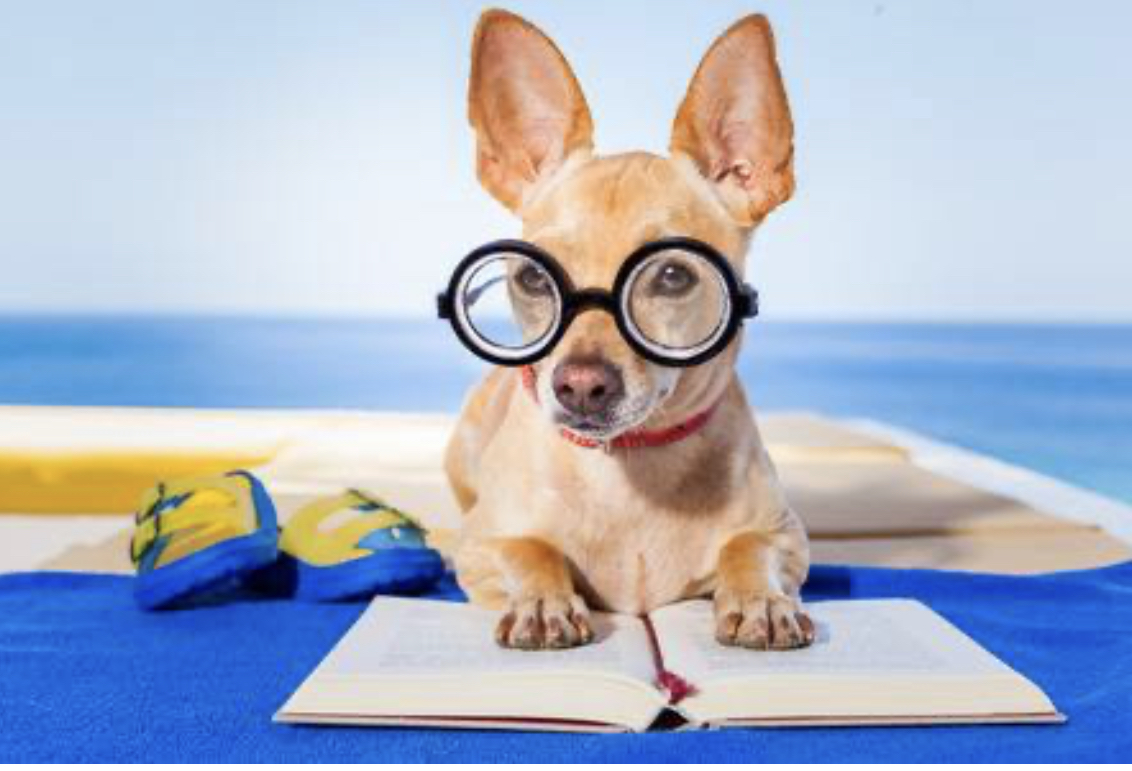 Założenia ogólne i cele konkursu.Konkurs jest przeznaczony dla uczniów z klas I - III.Organizatorem konkursu jest Szkoła Podstawowa nr 5 im. Mikołaja Kopernika w Łasku.W skład komisji konkursowej wchodzą nauczyciele, nie uczący uczniów, biorących udział w konkursie.Cele konkursu to:Rozbudzanie wśród uczniów zainteresowań językiem angielskim.Podniesienie poziomu umiejętności językowych.Zainteresowanie literaturą obcą.Rozwijanie umiejętności czytania ze zrozumieniem w języku obcym.Zakres konkursu oraz wymagania:Przeczytanie tekstu „Friendly family” (tekst dla uczniów klas I);Przeczytanie tekstu „Little Red Riding Hood” (tekst dla uczniów klas II i III).Teksty konkursowe znajdują się na stronie naszej szkoły.Przebieg konkursu:Konkurs odbędzie się 26.03.2020 r, o godzinie 8.00.Konkurs przeprowadza Komisja Konkursowa powołana przez dyrektora szkoły.Konkurs przeprowadza się w formie ustnej. Komisja konkursowa oceni uczestników pod kątem opanowanej techniki czytania, a w szczególności zwróci uwagę na najważniejsze cechy charakteryzujące piękne czytanie:poprawność tj. staranne wymawianie wszystkich głosek bez opuszczania i przestawiania liter, oraz bez zbytecznego dodawania głosek, sylab czy wyrazów tzn. wierne odczytywanie tekstu ze zwróceniem uwagi na znaki przestankowe;płynność tj. czytanie całościowe bez literowania, rozdzielania na sylaby, łączne czytanie wyrazów, czytanie z wyrazem następnym;biegłość tj. indywidualne tempo czytania odpowiadające tempu mowy ustnej, umożliwiające słuchającemu i czytającemu uchwycić sens, z polem czytania rozszerzonym na tyle, żeby przeczytać następny wyraz zanim głośno się go wypowie;wyrazistość tj. cecha właściwa dla czytania głośnego, polegająca  na zwracaniu  uwagi na pauzy logiczne i psychologiczne, naturalną intonację i modulację głosu bez wykrzykiwania i nadmiernego patosu, właściwe modulowanie głosu z uwypukleniem uczuć, nastroju, właściwe tempo i rytm.Nagrody.Laureaci konkursu otrzymają nagrody i dyplomy.Każdy uczestnik konkursu otrzyma dyplom uczestnictwa w konkursie.Postanowienia końcowe.Wyniki oraz rozdanie nagród nastąpi po zakończeniu konkursu 
i konsultacji wyników Komisji Konkursowej.Uczniowie chcący wziąć udział w konkursie proszeni są o zgłoszenie chęci uczestnictwa do pani Anny Głuszak do dnia 20 marca 2020 roku.